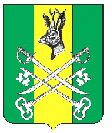 АДМИНИСТРАЦИЯ СЕЛЬСКОГО ПОСЕЛЕНИЯ «НОМОКОНОВСКОЕ»                                    ПОСТАНОВЛЕНИЕ19.01.2022 г.                                                                                                              № 2                                                          с.  Номоконово Об установлении вида разрешённого использования земельного участка с кадастровым номером 75:24:310101:169 Руководствуясь п.2 ст. 7, ст. 8 земельного кодекса Российской Федерации, п.п. 3 п. 1 ст. 4 Федерального закона от 29.12.2004 № 191-ФЗ «О введении в действие Градостроительного кодекса Российской Федерации», п. 3 ст. 37 Градостроительного кодекса Российской Федерации, ст. 19 Федерального закона от 06.10.2003 № 131-ФЗ «Об общих принципах организации местного самоуправления в РФ», в соответствии с Приказом Минэкономразвития России от 01.09.2014 № 540 «Об утверждении классификатора видов разрешенного использования земельных участков», в соответствии с Правилами землепользования и застройки сельского поселения «Номоконовское», утвержденными решением Совета сельского поселения «Номоконовское» от 19.01.2012г № 9, администрация сельского поселения «Номоконовское» постановляет:Установить вид  разрешённого использования участка с кадастровым номером 75:24:310101:169, площадью 2110 кв.м, распложенного по адресу: Забайкальский край, Шилкинский район, с.Берея, ул. Трудовая, 13, вид разрешенного использования - «для ведения личного подсобного хозяйства».Земельный участок расположен в территориальной зоне - зона индивидуальной жилой застройки (Ж4).Администрации сельского поселения «Номоконовское» в установленном порядке направить сведения об изменении вида разрешенного использования земельного участка в орган регистрации прав.Глава    сельского поселения «Номоконовское»                                                                                     С.В. Алексеева